Proses penilaian ini berasaskan dokumen berikut:Borang Perancangan dan Reka Bentuk kursus MOOC/MC yang telah diisi oleh pembangun.Pautan (URL) kursus MOOC/MC di platform PutraMOOC yang telah dibangunkan.A1. MAKLUMAT KURSUS (HALAMAN UTAMA)Bahagian ini memberi tumpuan kepada penilaian Halaman Utama kursus yang dapat dilihat melalui pautan URL kursus MOOC/MC di platform PutraMOOC. A2. PENGENALAN KURSUSBahagian ini memberi tumpuan kepada penilaian Pengenalan Kursus. Sila ambil perhatian bahawa hanya satu Pengenalan Kursus diperlukan untuk Kursus Peringkat Makro. A3. ISI KANDUNGAN KURSUSBahagian ini memberi tumpuan kepada penilaian Isi Kandungan Kursus berdasarkan modul dalam kursus MOOC / MC. Sila ambil perhatian bahawa setiap modul boleh mempunyai lebih daripada satu komponen kandungan, aktiviti, dan penilaian.
Jika terdapat lebih daripada satu modul, sila nilai ke semua modul.  Sekiranya terdapat komen tertentu, sila nyatakan secara khusus modul yang dirujuk dalam lajur komen / maklum balas.A4. BAHAGIAN KATA PENUTUPBahagian ini memberi tumpuan kepada penilaian Bahagian Kata Penutup mengenai modul dalam kursus MOOC / MC. Jika terdapat lebih daripada satu modul, sila nilai kesemua modul. Sekiranya terdapat komen tertentu, sila nyatakan secara khusus modul yang dirujuk dalam lajur komen / maklum balas.B1: PENILAIAN ISI KANDUNGAN B2: KOMEN/MAKLUM BALAS KESELURUHAN BAHAGIAN C: ULASAN KESELURUHAN PENIAIANAHAGIAN C: Bahagian ini perlu diisi oleh Pembangun Kursus & Penilai Pakar Bidang setelah penambahbaikan dilaksanakan.C1: PENAMBAHBAIKAN ASPEK ISI KANDUNGANC2: PENGESAHAN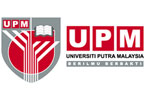 BORANG PENILAIAN ISI KANDUNGANKURSUS MASSIVE OPEN ONLINE COURSE (MOOC)/MICRO-CREDENTIALS (MC) MANDIRI MAKLUMAT PENILAI PAKAR BIDANGNAMAJAWATANPUSAT TANGGUNGJAWABBIDANG KEPAKARANTARIKH PENILAIAN BAHAGIAN A: PENILAIAN ISI KANDUNGANBil.KriteriaPenilaian (Tandakan ‘/’ pada kotak disediakan)Komen/Maklum Balas(Sila berikan penjelasan terperinci termasuk peluang untuk penambahbaikan)Kemukakan sebagai lampiran jika ruangan tidak mencukupi1. Illustrasi Kursus1.1 Adakah Halaman Utama dilengkapi dengan ilustrasi kursus? 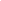 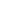 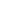 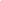 1. 1.2 Adakah gambar profil kursus menggambarkan isi kandungan kursus?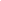 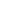 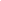 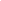 2.Sinopsis KursusAdakah Halaman Utama menyajikan sinopsis kursus?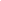 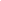 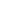 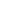 3. Hasil Pembelajaran Kursus3.1 Adakah Hasil Pembelajaran dinyatakan dengan jelas, boleh diukur, spesifik, boleh dicapai dan relevan dengan keperluan pelajar?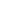 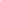 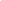 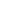 3. 3.2 Adakah Hasil Pembelajaran kursus sejajar dengan objektif keseluruhan modul?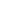 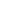 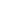 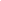 4.Video PratontonAdakah isi kandungan video pratonton menggambarkan secara menyeluruh konsep pentauliahan mikro dan isi kandungan kursus MOOC/MC?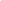 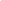 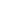 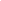 5.Tempoh Pembelajaran (Jam Kontak)Adakah tempoh pembelajaran keseluruhan kursus ini mencukupi sebagaimana yang ditetapkan dalam Borang Perancangan dan Reka Bentuk MOOC/MC?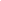 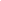 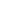 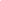 6.Peserta yang disasarkanAdakah Halaman Utama mengandungi maklumat peserta yang disasarkan untuk kursus ini?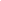 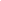 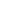 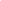 7.Maklumat Fakulti/Sekolah/PusatAdakah Halaman Utama memaparkan maklumat fakulti/sekolah/pusat yang menawarkan kursus?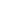 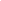 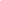 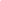 Bil.KriteriaPenilaian (Tandakan ‘/’ pada kotak disediakan)Komen/Maklum Balas(Sila berikan penjelasan terperinci termasuk peluang untuk penambahbaikan)Kemukakan sebagai lampiran jika ruangan tidak mencukupi1.Pengenalan Profil Pengajar1.1 Adakah bahagian Pengenalan Kursus memperkenalkan pengajar kursus MOOC / MC?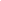 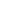 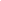 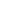 1.1.2 Adakah maklumat untuk menghubungi pengajar disediakan? 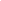 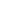 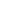 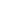 2. Sesi PerkenalanAdakah bahagian Pengenalan Kursus menyediakan ruang / aktiviti untuk peserta memperkenalkan diri?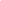 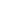 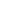 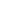 3.Maklumat Model TimbunanAdakah terdapat penerangan tentang Model Timbunan Pentauliahan Mikro (seperti senarai modul, bilangan Lencana Digital, bilangan Sijil Kursus Mikro, dan bilangan Sijil Kursus Makro)?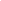 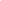 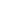 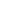 4.Video Pengenalan KursusAdakah video Pengenalan Kursus menjelaskan tentang tajuk kursus, Hasil Pembelajaran, dan topik-topik kursus? 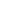 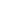 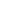 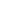 5.Intipati KeseluruhanAdakah bahagian Pengenalan Kursus ini menyediakan intipati keseluruhan tentang pengetahuan/kemahiran yang bakal dipelajari oleh pelajar?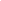 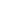 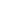 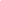 Bil.KriteriaPenilaian (Tandakan ‘/’ pada kotak disediakan)Komen/Maklum Balas(Sila berikan penjelasan terperinci termasuk peluang untuk penambahbaikan)Kemukakan sebagai lampiran jika ruangan tidak mencukupi1. Hasil Pembelajaran ModulAdakah Hasil Pembelajaran dinyatakan pada permulaan setiap modul? 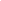 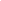 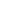 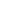 2.Set InduksiAdakah bahagian Pengenalan Kursus menyediakan “set induksi”, iaitu maklumat tentang konteks pengenalan modul, mengaitkannya pengetahuan sedia ada pelajar, serta dapat menarik minat mereka untuk mengikuti kursus ini?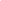 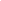 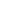 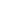 3.Komponen Kandungan3.1 Adakah setiap modul mengandungi sekurang-kurangnya satu bentuk/jenis kandungan (contohnya video, URL, fail pdf, slaid, dll.)? 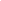 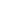 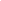 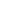 3.3.2 Adakah bentuk/jenis media yang digunakan sesuai dan menyokong pencapaian Hasil Pembelajaran?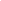 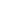 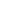 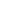 4.Komponen Aktiviti4.1 Adakah setiap modul mengandungi sekurang-kurangnya satu jenis aktiviti (contohnya, H5P, forum, permainan, URL luaran seperti Padlet atau ThingLink)?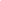 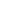 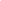 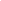 4.4.2 Adakah jenis aktiviti yang digunakan sesuai dan menyokong pencapaian Hasil Pembelajaran?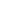 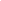 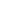 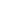 5.Komponen Penaksiran5.1 Adakah setiap modul menyediakan sekurang-kurangnya satu jenis/kaedah penaksiran yang mampu mengukur pencapaian Hasil Pembelajaran?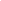 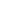 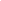 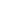 5.5.2 Adakah jenis/kaedah penaksiran yang digunakan mampu mengukur pencapaian Hasil Pembelajaran?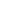 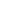 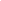 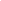 5.5.3 Adakah pengagihan masa yang diperuntukkan untuk melengkapkan setiap penaksiran itu sesuai?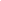 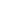 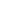 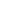 6.Susunan Isi Kandungan ModulAdakah isi kandungan untuk setiap modul disusun secara sistematik, logik, dan jelas? 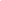 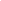 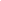 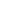 7.Pencapaian Hasil PembelajaranAdakah isi kandungan keseluruhan kursus menyokong pencapaian Hasil Pembelajaran? 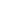 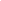 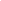 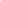 Bil.KriteriaPenilaian (Tandakan ‘/’ pada kotak disediakan)Komen/Maklum Balas(Sila berikan penjelasan terperinci termasuk peluang untuk penambahbaikan)Kemukakan sebagai lampiran jika ruangan tidak mencukupi1. Ringkasan Kursus1.1 Adakah setiap kursus mempunyai Bahagian Kata Penutup?  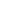 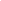 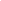 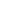 1. 1.2 Adakah Bahagian Kata Penutup memberikan ringkasan terhadap konsep utama dan Hasil Pembelajaran modul?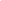 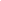 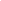 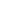 1. 1.3 Adakah setiap kursus ini menyediakan bahan pembelajaran tambahan untuk pelajar meneroka lebih lanjut tentang pengetahuan/kemahiran secara kendiri?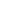 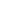 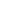 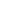 2.Petunjuk ArahAdakah Bahagian Kata Penutup memberi petunjuk arah kepada pelajar untuk meneruskan modul yang seterusnya (jika berkenaan)?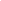 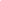 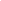 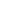 3.RujukanAdakah setiap kursus menyediakan senarai rujukan mengikut format APA yang terkini?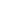 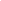 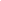 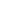 4.Kredit/Penghargaan/PerakuanAdakah setiap kursus memberikan kredit/penghargaan/perakuan yang sewajarnya bagi bahan-bahan (bukan asli/milik pembangun kursus)?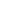 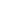 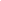 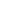 BAHAGIAN B: ULASAN KESELURUHAN PENILAIANDAPATAN PENILAIAN KESETARAANJUMLAHBilangan item yang memenuhi kriteria/ 32Bilangan item yang tidak memenuhi kriteria/ 32Komen/Maklum Balas Keseluruhan
BAHAGIAN C: PENGESAHAN TINDAKAN PENAMBAHBAIKAN OLEH PEMBANGUN KURSUS & PENILAI KOMPONENMAKLUM BALAS / KOMENMAKLUM BALAS / KOMENKOMPONENPEMBANGUN KURSUSPAKAR BIDANGA1: Maklumat KursusA2: Halaman UtamaA3: Pengenalan KursusA4: Isi Kandungan KursusA5: Bahagian Kata PenutupPenilai Pakar Bidang___________________________  (                                                     )Nama:Tarikh: